             Orleton CE Primary School			   Kimbolton St James CE Primary School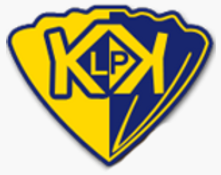 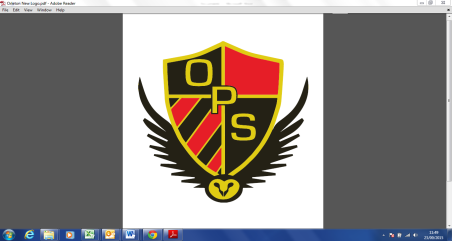 GOVERNANCE POLICY SUITEThis policy will be reviewed and updated by the Governing Body at least annually.All references to ‘the school’ imply both Orleton and Kimbolton Primary Schools.Date signed off by Full Governing Body: Signed		Adam Breakwell, Headteacher				Camilla Argyle, Orleton Chair of Governors			Gill James, Kimbolton Chair of Governors		Date next review due: 	IntroductionOur vision is rooted in 1 Corinthians 16:13-14: ‘Keep alert, stand firm in your faith, be courageous, be strong. Let all that you do be done in love.’ To this end, and in order to create a positive learning environment, it is essential that our governance framework is clear, open, honest and inclusive.This suite of policies aims:to set out the expectations of governors’ behaviour;to be clear on what is it acceptable for governors to claim expenses for.This policy suite contains the following chapters:Chapter 1: Governors’ Code of ConductChapter 2:Governors’ allowancesChapter 3: Governing body and Committee Terms of ReferenceOther key school documents to refer to are:Instrument of GovernmentComplaints and whistleblowingComplaints should follow the procedures as set out in the Complaints Policy on our website. Staff also have a responsibility to raise any concerns following the school’s whistleblowing policy. ComplianceThis policy is set out in line with the DfE Governance Handbook 2020.CHAPTER 1: GOVERNORS’ CODE OF CONDUCTThe following is not a definitive statement of responsibilities but is concerned with the common understanding of broad principles by which the Governing Body and individual governors will operate. The Governing Body accepts the following principles and procedures.GeneralWe have responsibility for determining, monitoring and keeping under review the broad policies, plans and procedures within which the school operates.We recognise that our headteacher is responsible for the implementation of policy, management of the school and the implementation and operation of the curriculum.We accept that all governors have equal status, and although appointed by different groups (i.e. parents, staff, LA) our overriding concern will be the welfare of the schools as a whole.We have no legal authority to act individually, except when the government has given us delegated authority to do so.We have a duty to act fairly and without prejudice, and in so far as we have responsibility for staff, we will fulfil all the legal expectations as, or on behalf of, the employer.We will encourage open government and shall be seen to be doing so.We will consider carefully, how our collective decisions may affect other schools. We accept that as governors we will act at all times in accordance with the Seven Principles of Public Life as established by the Nolan Committee 1996: selflessness, integrity, objectivity, accountability, openness, honesty and leadership.CommitmentWe acknowledge that accepting office as a governor involves the commitment of significant amounts of time and energy. We expect governors to attend all meetings where possible. If a governor has not attended three consecutive meetings then we will explore why this is and the governor may be asked to resign if they are unable to fulfil the role.We will each involve ourselves positively in the work of the governing body, attend regularly and accept our fair share of responsibilities, including service on committees or working groups.We will get to know the schools well by taking part in the schools’ programme of activities, where possible, and other planned opportunities for participation.We will consider seriously our individual and collective needs for training and development. RelationshipsWe will strive to work at all times as a team.We will seek to develop effective working relationships with our headteacher, staff, parents, the Diocese, the LA, other relevant agencies and the community.We will provide appropriate support for the headteacher and staff of the school and do all we reasonably can to enable them to work effectively and efficiently.We will deal with differences of opinion with colleague governors and staff in an amicable and courteous way, at all times, avoiding aggressive or offensive behaviour. ConfidentialityWe will observe confidentiality regarding proceedings of the governing body in meetings and from our visits to schools as governors.We will observe complete confidentiality when required or asked to do so by the governing body, especially regarding matters concerning individual staff or students.We will exercise the greatest prudence if a discussion of a potentially contentious issue affecting either school arises outside the governing body. We will accept the authority of the Chair during all meetings of the governing body and its committees.We will encourage the open expression of views at meetings but accept collective responsibility for all decisions made by the governing body or its delegated agents. This means we will not speak out against decisions, in public or private, outside the governing body.We will speak or act on behalf of the governing body only when we have been specifically authorised to do so.In making or responding to criticism or complaints affecting either school we will follow the procedures established by the governing body.Our visits to the schools will be undertaken within the framework established by the governing body, and always by agreement with the headteacher and staff.In discharging our duties, we will always be mindful of our responsibility to maintain and develop the ethos and reputation of our schools. SuspensionIf the need arises to use the sanction of suspending a governor, we will do so by following the Procedures Regulations so as to ensure a fair and objective process. RemovalWe recognise that removing a governor from office is a last resort, and that it is the appointing bodies which have the power to remove those they appoint.If the need arises to use the sanction of removing a governor, we will do so by following the Constitution Regulations so as to ensure a fair and objective process. CHAPTER 2: GOVERNORS’ ALLOWANCESThis chapter sets out the terms on which allowances to governors will be paid. This will ensure that no member of the community is prevented from becoming a governor on the grounds of cost.Governors may claim allowances to cover expenditure necessary to enable them to perform their duties. This does not include an attendance allowance, or payment to cover loss of earnings.Any expense being claimed must be made by completing a claim form (see Appendix 1) and submitting it to the school office either in person, email or posted to the school address. Allowances will only be paid on the provision of a receipt, and will be limited to the amount shown on the receipt. Claims can be made for the following:extra costs incurred because they have a special need or English as a second language;travel and subsistence costs outside of attendance at meetings;telephone charges, photocopying, postage, stationery, etc.; childcare if required to undertake responsibilities during the day when they would normally be caring for their child;other justifiable allowances.Claims will be paid in arrears on a case-by-case basis. Reimbursable costs should be agreed in principle by the governing body before they are incurred. Claims that appear excessive or inconsistent may investigated.  All claims will be subject to an independent audit.Travel expenses where the governor’s own car has been used will be paid in line with HM Revenue and Customs (HMRC) approved mileage rates (see Appendix 2).Appendix 1: Governor claim formAppendix 2: approved mileage ratesThe table below shows HMRC’s current approved mileage rates, which are published on the HMRC website.TYPE OF VEHICLEFIRST 10,000 MILESABOVE 10,000 MILESCars and vans45p25pMotorcycles24p24pBikes20p20p